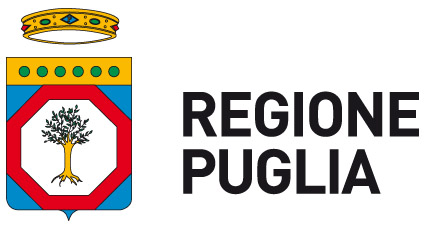 Il presente allegato si compone di n. 5 (cinque) pagg.,inclusa la presente copertinaFAC – SIMILE DI ISTANZA Alla Presidenza della Giunta Regionale   c/o Dipartimento Politiche per la Salute, il Benessere sociale e lo Sport per tuttiSezione Inclusione Sociale attiva e Innovazione Reti socialiVia Gentile n. 5270126 Bariterzosettore.regionepuglia@pec.rupar.puglia.itOggetto: Istanza di approvazione delle modifiche statutarie e atto costitutivo mediante iscrizione nel registro regionaleIl/La sottoscritto/a __________________________, in qualità di Presidente e Legale Rappresentante della Associazione/Fondazione denominata _________________con sede in__________________ , e già iscritta nel registro regionale delle persone giuridiche in data ____/_____/______ al num. ________        CHIEDE l’approvazione delle modifiche statutarie e/o dell’atto costitutivo della medesima, mediante iscrizione  nel Registro regionale delle persone giuridiche, ai sensi dell’art.1 del D.P.R. 10 febbraio2000, n. 361, e del Regolamento Regionale n. 6/2001. Per ogni comunicazione relativa al procedimento il/la referente è il/la Sig/Sig.ra________________________________________, Tel._________________; Fax.________________; E-Mail__________________________________________________DATA                                                                                                       FIRMAAVVERTENZA IMPORTANTELa data sulla marca da bollo non può essere successiva alla data apposta sull’istanza. Si ricorda che gli atti e i documenti non bollati o bollati in maniera irregolare sono inviati entro 30 giorni all’Agenzia delle Entrate competente per la regolarizzazione ai sensi dell’art. 19 del D.P.R. 642/72Si allega la seguente documentazione:una copia autentica in bollo del verbale del competente organo statutario di approvazione delle proposte di modiche redatto per atto pubblico dinanzi al notaio. La marca da bollo va apposta su ogni foglio. Il foglio si intende composto da quattro facciate consecutive;una copia autentica in bollo del testo delle modifiche statutarie ricevuto per atto notarile. La marca da bollo va apposta su ogni foglio. Il foglio si intende composto da quattro facciate consecutive;fotocopia del documento di identità valido del legale rappresentante;copia degli atti fondativi e dello statuto vigente in versione digitale (formato pdf);copia dello statuto modificato in versione digitale (formato pdf);relazione  sottoscritta dal fondatore ovvero  da colui o da coloro  ai quali è attribuita la rappresentanza dell'ente, a firma  autenticata, indicante le modifiche apportate al vigente  statuto e lo scopo delle stesse.INFORMATIVA SUL TRATTAMENTO DEI DATI PERSONALI Ai sensi dell’art. 13 del Regolamento europeo (UE) 2016/679 (di seguito GDPR), e in relazione ai dati personali di cui l’Amministrazione regionale entrerà nella disponibilità con l’affidamento della Sua istanza, Le comunichiamo quanto segue:Titolare del trattamento e responsabile della protezione dei dati personaliTitolare del trattamento è la Sezione Inclusione Sociale Attiva e innovazione Reti Sociali in persona della dr.ssa Serenella Pascali con domicilio eletto in Bari, Via Gentile n. 52 presso la sede dell’Assessorato al Welfare.Il Titolare può essere contattato mediante mail all'indirizzo s.pascali@regione.puglia.it . Finalità del trattamento dei datiIl trattamento è finalizzato alla corretta e completa esecuzione dell’attività istruttoria per la quale si è formulata apposita istanza. I suoi dati saranno trattati anche al fine di adempiere agli obblighi per legge.I dati personali potranno essere trattati a mezzo sia di archivi cartacei che informatici (ivi compresi dispositivi portatili) e trattati con modalità strettamente necessarie a far fronte alle finalità sopra indicate.Base giuridica del trattamentoLa Sezione Inclusione Sociale Attiva e innovazione Reti Sociali  tratta i Suoi dati personali lecitamente, laddove il trattamento:sia necessario all’esecuzione dell’attività istruttoria richiesta;;sia necessario per adempiere un obbligo legale incombente sul RUP;sia basato sul consenso espresso .Conseguenze della mancata comunicazione dei dati personaliCon riguardo ai dati personali relativi all'esecuzione dell’attività istruttoria o relativi all'adempimento ad un obbligo normativo, la mancata comunicazione dei dati personali impedisce il perfezionarsi del procedimento amministrativo stesso.Conservazione dei datiI Suoi dati personali, oggetto di trattamento per le finalità sopra indicate, saranno conservati per il periodo di durata del procedimento amministrativo e, successivamente, per il tempo in cui il RUP sia soggetto a obblighi di conservazione  per finalità fiscali o per altre finalità, previsti, da norme di legge o regolamento.Comunicazione dei datiI Suoi dati personali potranno essere comunicati a:1. altre strutture dell’Amministrazione Regionale che elaborano i dati in esecuzione di specifici obblighi di legge;2. altri soggetti che elaborano i dati in esecuzione di specifici obblighi di legge;2. Autorità giudiziarie o amministrative, per l’adempimento degli obblighi di legge.Profilazione e Diffusione dei datiI Suoi dati personali non sono soggetti a diffusione né ad alcun processo decisionale interamente automatizzato, ivi compresa la profilazione.Diritti dell’interessatoSi fa integrale rinvio al GDPR. Il/La sottoscritt__________________________________Codice fiscale:________________________acconsente a che la Sezione Inclusione Sociale Attiva e innovazione Reti Sociali ponga in essere le attività sopra descritte per le quali il consenso rappresenti la base giuridica del trattamento e, per tale motivo,□ Presta il consenso□ Nega il consensoLUOGO, ____________________									In Fede__________________________________